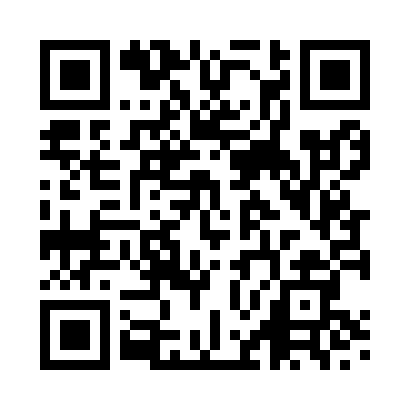 Prayer times for Ashby, East Riding of Yorkshire, UKWed 1 May 2024 - Fri 31 May 2024High Latitude Method: Angle Based RulePrayer Calculation Method: Islamic Society of North AmericaAsar Calculation Method: HanafiPrayer times provided by https://www.salahtimes.comDateDayFajrSunriseDhuhrAsrMaghribIsha1Wed3:195:271:006:098:3310:422Thu3:165:251:006:108:3510:453Fri3:125:2312:596:118:3710:484Sat3:105:2112:596:128:3910:495Sun3:095:1912:596:148:4110:506Mon3:085:1712:596:158:4210:517Tue3:075:1512:596:168:4410:528Wed3:065:1312:596:178:4610:539Thu3:055:1112:596:188:4810:5410Fri3:045:1012:596:198:4910:5411Sat3:045:0812:596:208:5110:5512Sun3:035:0612:596:218:5310:5613Mon3:025:0412:596:228:5410:5714Tue3:015:0312:596:238:5610:5815Wed3:005:0112:596:248:5810:5916Thu2:594:5912:596:258:5910:5917Fri2:594:5812:596:269:0111:0018Sat2:584:5612:596:279:0311:0119Sun2:574:5512:596:279:0411:0220Mon2:564:5312:596:289:0611:0321Tue2:564:5212:596:299:0711:0322Wed2:554:5112:596:309:0911:0423Thu2:554:4912:596:319:1011:0524Fri2:544:4812:596:329:1211:0625Sat2:534:471:006:339:1311:0626Sun2:534:461:006:339:1411:0727Mon2:524:441:006:349:1611:0828Tue2:524:431:006:359:1711:0929Wed2:514:421:006:369:1811:0930Thu2:514:411:006:369:2011:1031Fri2:514:401:006:379:2111:11